Bonjour bernabe 0057,                                                    A quel point suis-je balot, j’ai trouvé sur PCASTUCES le fontinnement de FREEOCR qui fonctoinne parfaitement après retouches  de frappes.                                                    Les nombreuxtéléchargzements r pour trouver un OCR m’ont encore masqués ma page d’ouverture FIREFOX que malgré des recherches dans le panneau de configuration je parviens pas à supprimer . 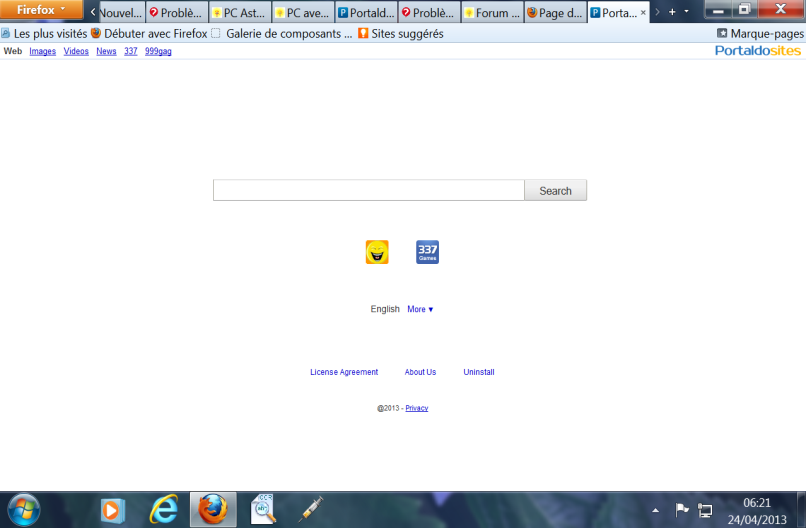 